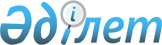 Мемлекеттік кәсіпорындар, акцияларының (жарғылық капиталға қатысу үлестерiнiң) елу пайызынан астамы мемлекетке тиесілі заңды тұлғалар және олармен үлестес тұлғалар жүзеге асыратын қызмет түрлерінің тізбесін бекіту туралыҚазақстан Республикасы Үкіметінің 2015 жылғы 28 желтоқсандағы № 1095 қаулысы.
      Мемлекеттік кәсіпорындар, акцияларының (жарғылық капиталға қатысу үлестерiнiң) елу пайызынан астамы мемлекетке тиесілі заңды тұлғалар және олармен үлестес тұлғалар жүзеге асыратын қызмет түрлерінің тізбесін бекіту туралы  
      Ескерту. Қаулының тақырыбы жаңа редакцияда - ҚР Үкіметінің 16.10.2020 № 666 (алғашқы ресми жарияланған күнінен бастап қолданысқа енгізіледі) қаулысымен.
      Қазақстан Республикасының Кәсіпкерлік кодексінің 192-бабы 1-тармағының екінші бөлігіне сәйкес Қазақстан Республикасының Үкіметі ҚАУЛЫ ЕТЕДІ:
      Ескерту. Кіріспе жаңа редакцияда - ҚР Үкіметінің 03.05.2024 № 357 (алғашқы ресми жарияланған күнінен бастап қолданысқа енгізіледі) қаулысымен.


      1. Қоса беріліп отырған мемлекеттік кәсіпорындар, акцияларының (жарғылық капиталға қатысу үлестерiнiң) елу пайызынан астамы мемлекетке тиесілі заңды тұлғалар және олармен үлестес тұлғалар жүзеге асыратын қызмет түрлерінің тізбесі (бұдан әрі – қызмет түрлерінің тізбесі) бекітілсін.
      Ескерту. 1-тармақ жаңа редакцияда - ҚР Үкіметінің 16.10.2020 № 666 (алғашқы ресми жарияланған күнінен бастап қолданысқа енгізіледі) қаулысымен.
      2. Орталық және жергілікті атқарушы органдар, ұлттық басқарушы холдингтер, ұлттық холдингтер, ұлттық компаниялар (келісім бойынша) 2016 жылғы 1 сәуірге дейін бекітілген қызмет түрлерінің тізбесіне сәйкес келмейтін қызмет түрлерін жарғылық құжаттардан алып тастау арқылы өздерінің ведомстволық бағынысты заңды тұлғаларының (олардағы акцияларды (қатысу үлестерін) тікелей немесе жанама иелену елу пайыздан астамды құрайтын) қызмет түрлерін сәйкес келтірсін.
      3. Осы қаулының 2-тармағының талабы "Жекешелендірудің 2016 – 2020 жылдарға арналған кейбір мәселелері туралы" Қазақстан Республикасы Үкіметінің 2015 жылғы 30 желтоқсандағы № 1141 қаулысына сәйкес жекешелендіруге және бәсекелес ортаға беруге жататын, акцияларының (жарғылық капиталға қатысу үлестерiнiң) елу пайызынан астамы мемлекетке тиесілі заңды тұлғаларға және олармен үлестес тұлғаларға қолданылмайды.
      Ескерту. 3-тармақ жаңа редакцияда - ҚР Үкіметінің 06.12.2016 № 771 (алғашқы ресми жарияланған күнінен бастап қолданысқа енгізіледі) қаулысымен.
       4. Қазақстан Республикасының Бәсекелестікті қорғау және дамыту агенттігі (келісу бойынша) жыл сайын 5 қаңтарға дейінгі мерзімде Қазақстан Республикасының Үкіметіне Қазақстан Республикасы Кәсіпкерлік кодексінің 196-бабы 1-тармағының 3) тармақшасына сәйкес қызмет түрлерінің тізбесін өзектілендіру жөнінде ұсыныстар беріп тұруды қамтамасыз етсін.
      Ескерту. 4-тармақ жаңа редакцияда – ҚР Үкіметінің 21.07.2022 № 510 (алғашқы ресми жарияланған күнінен бастап қолданысқа енгізіледі) қаулысымен.


      5. Осы қаулы алғашқы ресми жарияланған күнінен бастап қолданысқа енгізіледі.
      Қазақстан РеспубликасыҮкіметінің2015 жылғы 28 желтоқсандағы№ 1095 қаулысыменбекітілген
      Мемлекеттік кәсіпорындар, акцияларының (жарғылық капиталға қатысу үлестерiнiң) елу пайызынан астамы мемлекетке тиесілі заңды тұлғалар және олармен үлестес тұлғалар жүзеге асыратын қызмет түрлерінің тізбесі
      Ескерту. Тізбе жаңа редакцияда - ҚР Үкіметінің 16.10.2020 № 666 (алғашқы ресми жарияланған күнінен бастап қолданысқа енгізіледі) қаулысымен; өзгерістер енгізілді - ҚР Үкіметінің 17.03.2021 № 144; 30.11.2021 № 858; 20.12.2021 № 910; 23.06.2022 № 419 (алғашқы ресми жарияланған күнінен бастап қолданысқа енгізіледі); 21.07.2022 № 510 (алғашқы ресми жарияланған күнінен бастап қолданысқа енгізіледі); 05.08.2022 № 531; 07.11.2022 № 878 (алғашқы ресми жарияланған күнінен бастап қолданысқа енгізіледі); 20.03.2023 № 241; 12.04.2023 № 290 (алғашқы ресми жарияланған күнінен бастап қолданысқа енгізіледі); 31.05.2023 № 434 (алғашқы ресми жарияланған күнінен кейін күнтізбелік он күн өткен соң қолданысқа енгізіледі); 09.08.2023 № 658 (алғашқы ресми жарияланған күнінен бастап қолданысқа енгізіледі); 19.10.2023 № 920 (алғашқы ресми жарияланған күнінен бастап қолданысқа енгізіледі); 01.12.2023 № 1074 (алғашқы ресми жарияланған күнінен бастап қолданысқа енгізіледі); 08.12.2023 № 1099 (алғашқы ресми жарияланған күнінен бастап қолданысқа енгізіледі); 21.02.2024 № 111 (алғашқы ресми жарияланған күнінен бастап қолданысқа енгізіледі); 03.05.2024 № 357 (алғашқы ресми жарияланған күнінен бастап қолданысқа енгізіледі) қаулыларымен.
      1. Республикалық меншіктегі мемлекеттік кәсіпорындар жүзеге асыратын қызмет түрлері
      Ескертпе:
      * 1-бөлімнің 40-1, 40-2, 42-1, 44-1-тармақтарында көрсетілген қызмет Қазақстан Республикасы Президенті Іс басқармасының "Қазақстан Республикасы Президентінің Телерадиокешені" шаруашылық жүргізу құқығындағы республикалық мемлекеттік кәсіпорнының қызметімен шектеледі;
      ** 1-бөлімнің 40-3, 40-4, 40-5, 41-1, 41-2-тармақтарында көрсетілген қызмет "Қазақстан Республикасы Президентінің Іс басқармасының инженерлік-техникалық орталығы" шаруашылық жүргізу құқығындағы республикалық мемлекеттік кәсіпорнының қызметімен шектеледі;
      *** 1-бөлімнің 35-1 және 35-2-тармақтарында көрсетілген қызмет Қазақстан Республикасының Президенті Іс басқармасының "Бүркіт" мемлекеттік авиакомпаниясы" шаруашылық жүргізу құқығындағы республикалық мемлекеттік кәсіпорнының қызметімен шектеледі.
      2. Коммуналдық меншіктегі мемлекеттік кәсіпорындар жүзеге асыратын қызмет түрлері
      3. Акцияларының (жарғылық капиталға қатысу үлестерiнiң) елу пайызынан астамы мемлекетке тиесілі республикалық меншіктегі заңды тұлғалар мен олармен үлестес тұлғалар жүзеге асыратын қызмет түрлері
      Ескертпе:
      * 3-бөлімнің 21-1, 21-2 – тармақтарында көрсетілген қызмет "Қазқұрылысжүйесі" жауапкершілігі шектеулі серіктестігінің қызметімен шектеледі.
      4. Акцияларының (жарғылық капиталға қатысу үлестерiнiң) елу пайызынан астамы мемлекетке тиесілі коммуналдық меншіктегі заңды тұлғалар мен олармен үлестес тұлғалар жүзеге асыратын қызмет түрлері
      Ескертпе:
      * "Мемлекет басшысының 2022 жылғы 1 қыркүйектегі "Әділетті мемлекет. Біртұтас ұлт. Берекелі қоғам" атты Қазақстан халқына Жолдауын іске асыру жөніндегі шаралар туралы" Қазақстан Республикасы Президентінің 2022 жылғы 13 қыркүйектегі № 1008 Жарлығына сәйкес "Ауыл аманаты" ауыл халқының табысын арттыру бағдарламасын іске асыру шеңберінде.
      ** 4-бөлімнің 24, 25 және 26-тармақтарында көрсетілген қызмет әрбір облыс, республикалық маңызы бар қала, астана үшін телерадио хабарларын таратын өңірлік бір желінің қызметімен шектеледі.
      *** 4-бөлімнің 27-тармағында көрсетілген қызмет шағын өнеркәсіп аймақтарына кредит беру мақсатында Қазақстан Республикасының әлеуметтік кәсіпкерлік корпорацияларының қызметімен шектеледі.
      5. Акцияларының (жарғылық капиталға қатысу үлестерiнiң) елу пайызынан астамы мемлекетке тиесілі ұлттық басқарушы холдингтердің, ұлттық холдингтердің және өзге де заңды тұлғалардың еншілес, тәуелді заңды тұлғалары және олармен үлестес тұлғалар жүзеге асыратын қызмет түрлері
      Ескертпе: 162-тармақта көрсетілген қызмет:
      1) акцияларының (жарғылық капиталға қатысу үлестерінің) елу және одан да көп пайызы тікелей немесе жанама түрде мемлекетке тиесілі заңды тұлғалардың жобаларымен;
      2) өнімді бөлу туралы келісімдерге (ӨБК) (Солтүстік Каспий және Қарашығанақ жобалары) және Ұлттық компанияның тікелей немесе жанама қатысуымен жер қойнауын пайдалануға арналған келісімшартқа (Теңіз жобасы) сәйкес пайдасыз және шығынсыз негіздегі сервистік келісімдермен/ қызметтер көрсету туралы келісімдермен шектеледі.
      Ескертпе: 
      * 185-тармақта көрсетілген қызмет "ҚазМұнайГаз" ұлттық компаниясы" акционерлік қоғамының қызметімен шектеледі;
      ** 186-тармақта көрсетілген қызмет "ҚазМұнайГаз-Аэро" жауапкершілігі шектеулі серіктестігінің 5 жылдық даму жоспары бойынша жол картасын орындау шеңберінде авиациялық бензин мен керосинді 5 жыл мерзімге бөлшек саудада өткізу мақсатында "ҚазМұнайГаз-Аэро" жауапкершілігі шектеулі серіктестігінің қызметімен шектеледі.
					© 2012. Қазақстан Республикасы Әділет министрлігінің «Қазақстан Республикасының Заңнама және құқықтық ақпарат институты» ШЖҚ РМК
				
Қазақстан Республикасының
Премьер-Министрі
К. Мәсімов
Р/с
№
ЭҚЖЖ-ға сәйкес қызмет түрінің атауы
ЭҚЖЖ
коды
1
2
3
1.
Суару жүйесін пайдаланудан басқа, өсімдік шаруашылығына ықпал ететін қызмет
01611
2.
Суару жүйесін пайдалану
01612
3.
Орман шаруашылығы және өзге де орман шаруашылығы қызметі
02100
4.
Орман шаруашылығымен және ағаш дайындаумен байланысты көрсетілетін қызметтер
02400
5.
Теңізде балық өсіру
03210
6.
Тұщы суда балық өсіру
03220
7.
Алып тасталды - ҚР Үкіметінің 21.07.2022 № 510 (алғашқы ресми жарияланған күнінен бастап қолданысқа енгізіледі) қаулысымен.
Алып тасталды - ҚР Үкіметінің 21.07.2022 № 510 (алғашқы ресми жарияланған күнінен бастап қолданысқа енгізіледі) қаулысымен.
8.
Қиыршық тасты және құмды карьерлерді қазу
08121
9.
Саз балшық және каолин өндіру
08122
10.
Сирек металдар, жерде сирек кездесетін металдар және жартылай өткізгіш материалдар өндіру
24455
11.
Электр энергиясын беру
35121
12.
Электр энергиясын тарату
35130
13.
Электр энергиясын сату
35140
14.
Жылу энергиясын беру
35303
15.
Суды жинау, өңдеу және тарату
36000
16.
Сарқынды суларды жинау және өңдеу
37000
17.
Құрылыс жобаларын әзірлеу
41100
18.
Тұрғын ғимараттарының құрылысы
41201
19.
1, 2-санаттағы стационарлық сауда объектілерін қоспағанда, тұрғын емес ғимараттар құрылысы
41202
20.
Жолдар мен автомагистральдар құрылысы
42111
21.
Көпірлер мен туннельдер құрылысы
42130
22.
Алып тасталды - ҚР Үкіметінің 21.07.2022 № 510 (алғашқы ресми жарияланған күнінен бастап қолданысқа енгізіледі) қаулысымен.
Алып тасталды - ҚР Үкіметінің 21.07.2022 № 510 (алғашқы ресми жарияланған күнінен бастап қолданысқа енгізіледі) қаулысымен.
23.
Электр беру желілерінің және телекоммуникация құрылысы
42220
24.
Су құрылыстарын салу
42910
25.
Алып тасталды - ҚР Үкіметінің 21.07.2022 № 510 (алғашқы ресми жарияланған күнінен бастап қолданысқа енгізіледі) қаулысымен.
Алып тасталды - ҚР Үкіметінің 21.07.2022 № 510 (алғашқы ресми жарияланған күнінен бастап қолданысқа енгізіледі) қаулысымен.
26.
Жер жұмыстары
43121
27.
Телекоммуникациялық, компьютерлік және телевизиялық желілерді тарту бойынша электр монтаждау жұмыстары
43211
28.
Өзге де электр монтаждау жұмыстары
43219
29.
Сумен жабдықтау, жылыту және ауа баптау жүйелерін монтаждау
43220
30.
Басқа топтамаларға енгізілмеген өзге де құрылыс-монтаж жұмыстары
43298
31.
Құрастырылған жабдықты қосу және реттеу
43299
32.
Алып тасталды - ҚР Үкіметінің 21.07.2022 № 510 (алғашқы ресми жарияланған күнінен бастап қолданысқа енгізіледі) қаулысымен.
Алып тасталды - ҚР Үкіметінің 21.07.2022 № 510 (алғашқы ресми жарияланған күнінен бастап қолданысқа енгізіледі) қаулысымен.
33.
Ұсталық жұмыстар
43320
34.
Арнайы біліктілікті талап ететін өзге де құрылыс жұмыстары
43999
35.
Құбыр көлігінің қызметі
49500
35-1 ***
Кестеге бағынбайтын әуе көлігінің қызметі
51102
35-2 ***
Кестеге бағынбайтын жүк таситын әуе көлігінің қызметі
51212
36.
Магистральды және басқа да құбырларды, оның ішінде су тартқыштарды пайдалану
52215
37.
Қолданыстағы магистральды және басқа да құбырларға құбырды қосу бойынша қызмет
52216
38.
Су көлігінің қосалқы қызметі
52220
39.
Әуе кеңістігін пайдалануды реттеу
52231
40.
Журналдар мен мерзімді басылымдарды шығару
58140
40-1
Кино-, бейнефильмдер мен телевизиялық бағдарламалар шығару қызметі 
59110
40-2
Телевизиялық бағдарламаларды әзірлеу және трансляциялау қызметі
60200
40-3
Басқа топтамаларға енгізілмеген телекоммуникация саласындағы өзге де қызмет
61909
40-4
Бағдарламалық қамтамасыз етуді әзірлеу
62011
40-5
Бағдарламалық қамтамасыз етуді сүйемелдеу
62012
41.
Ақпараттық технологиялар саласындағы консультациялық және практикалық көрсетілетін қызметтер
62021
41-1
Мемлекеттік электрондық ақпараттық ресурстар мен жүйелерді қалыптастыру және дамыту шеңберінде ақпараттық-коммуникациялық инфрақұрылымды басқару жөніндегі қызмет
62032
41-2
Киберқауіпсіздік саласындағы қызмет
62092
42.
Қосымшаларды (қолданбалы бағдарламаларды) орналастыру және онымен байланысты қызметтер
63111
42-1
Веб-порталдар қызметі
63120
43.
Алып тасталды - ҚР Үкіметінің 21.07.2022 № 510 (алғашқы ресми жарияланған күнінен бастап қолданысқа енгізіледі) қаулысымен.
Алып тасталды - ҚР Үкіметінің 21.07.2022 № 510 (алғашқы ресми жарияланған күнінен бастап қолданысқа енгізіледі) қаулысымен.
44.
Ақпараттық қызмет көрсету саласындағы қызметтің өзге түрлері
63999
44-1
Меншікті жылжымайтын мүлікті жалға беру және басқару
68 201
45.
Алып тасталды - ҚР Үкіметінің 21.07.2022 № 510 (алғашқы ресми жарияланған күнінен бастап қолданысқа енгізіледі) қаулысымен.
Алып тасталды - ҚР Үкіметінің 21.07.2022 № 510 (алғашқы ресми жарияланған күнінен бастап қолданысқа енгізіледі) қаулысымен.
46.
Құқық саласындағы өзге де қызмет
69109
47.
Алып тасталды - ҚР Үкіметінің 21.07.2022 № 510 (алғашқы ресми жарияланған күнінен бастап қолданысқа енгізіледі) қаулысымен.
Алып тасталды - ҚР Үкіметінің 21.07.2022 № 510 (алғашқы ресми жарияланған күнінен бастап қолданысқа енгізіледі) қаулысымен.
48.
Атом өнеркәсібі және атом энергетикасы объектілерін қоспағанда, сәулет саласындағы қызмет
71112
49.
Атом өнеркәсібін және атом энергетикасы объектілерін қоспағанда, инженерлік-техникалық жобалау саласындағы қызмет
71121
50.
Геологиялық барлау мен іздеу бойынша қызмет (ғылыми зерттеулер мен әзірлемелерсіз)
71122
51.
Геодезиялық қызмет
71123
52.
Жерге орналастыру
71124
53.
Картография саласындағы қызмет
71125
54.
Инженерлік-техникалық консультацияларды беру бойынша қызмет
71127
54-1.
Техникалық сынақтарды және талдауларды жүзеге асыратын өзге де мекемелердің қызметі
71209
55.
Биотехнологиялар саласындағы ғылыми зерттеулер мен эксперименттік әзірлемелер
72110
56.
Ғарыш қызметі саласындағы ғылыми зерттеулер мен әзірлемелер
72193
57.
Атом энергиясын бейбіт мақсатта пайдалану саласындағы зерттеулер және эксперименттік әзірлемелер
72194
58.
Жаратылыстану және техникалық ғылымдар саласындағы өзге де зерттеулер мен әзірлемелер
72199
59.
Отандық өндірістерді дамытуға жәрдемдесуге бағытталған қоғамдық және гуманитарлық ғылымдар саласындағы қолданбалы зерттеулер
72201
60.
Басқа топтамаларға енгізілмеген қоғамдық және гуманитарлық ғылымдар саласындағы зерттеулер және эксперименттік әзірлемелер
72209
61.
Алып тасталды - ҚР Үкіметінің 21.07.2022 № 510 (алғашқы ресми жарияланған күнінен бастап қолданысқа енгізіледі) қаулысымен.
Алып тасталды - ҚР Үкіметінің 21.07.2022 № 510 (алғашқы ресми жарияланған күнінен бастап қолданысқа енгізіледі) қаулысымен.
62.
Гидрометеорологиялық қызмет
74901
63.
Басқа топтамаларға енгізілмеген өзге кәсіби, ғылыми және техникалық қызмет
74909
64.
Ветеринариялық қызмет
75000
65.
Алып тасталды - ҚР Үкіметінің 21.07.2022 № 510 (алғашқы ресми жарияланған күнінен бастап қолданысқа енгізіледі) қаулысымен.
Алып тасталды - ҚР Үкіметінің 21.07.2022 № 510 (алғашқы ресми жарияланған күнінен бастап қолданысқа енгізіледі) қаулысымен.
66.
Басқа топтамаларға енгізілмеген коммерциялық қосалқы көрсетілетін қызметтерді ұсыну бойынша өзге де қызмет
82990
67.
Республикалық басқару органдарының қызметі
84111
68.
Әлеуметтік қамсыздандыруды қоспағанда, денсаулық сақтау, білім беру, мәдениет және басқа да әлеуметтік көрсетілетін қызметтер мекемелерінің қызметін реттеу
84120
69.
Экономикалық қызметті тиімді жүргізуді реттеу және жәрдемдесу
84130
70.
Әділет және сот төрелігі саласындағы қызмет
84230
71.
Қоғамдық тәртіп пен қауіпсіздікті қамтамасыз ету бойынша қызмет
84240
72.
Мектепке дейінгі білім беру
85100
73.
Негізгі және жалпы орта білім беру
85310
74.
Орта арнаулы білім беру
85322
75.
Алып тасталды - ҚР Үкіметінің 21.07.2022 № 510 (алғашқы ресми жарияланған күнінен бастап қолданысқа енгізіледі) қаулысымен.
Алып тасталды - ҚР Үкіметінің 21.07.2022 № 510 (алғашқы ресми жарияланған күнінен бастап қолданысқа енгізіледі) қаулысымен.
76.
Басқа топтамаларға енгізілмеген білім беру саласындағы өзге қызмет
85599
77.
Білім беру саласындағы өзге де қосалқы қызмет
85609
78.
Кең профильді және мамандандырылған ауруханалар қызметі
86101
79.
Санаторийлік-курорттық ұйымдардың қызметі
86103
80.
Стационарлары бар басқа да емдеу мекемелерінің қызметі
86109
81.
Жалпы дәрігерлік практика
86210
82.
Денсаулық сақтау саласындағы өзге де қызмет
86900
83.
Театр қызметі
90011
84.
Концерт қызметі
90012
85.
Музейлер қызметі
91020
86.
Табиғи қорықтар, жабайы табиғатты қорғау қызметі
91042
87.
Спорт құрылыстарын пайдалану
93110
88.
Спорт саласындағы өзге де қызмет
93190
89.
Демалысты және ойын-сауықты ұйымдастыру бойынша қызметтің өзге де түрлері
93299
Р/с
№
ЭҚЖЖ-ға сәйкес қызмет түрінің атауы
ЭҚЖЖ
коды
1
2
3
1.
Суару жүйелерін пайдалану
01612
2.
Тұщы суда балық өсіру
03220
3.
Механикалық жабдықты жөндеу және техникалық қызмет көрсету
33121
4.
Жылу электр станцияларының электр энергиясын өндіруі
35111
5.
Электр энергиясын жеткізу
35121
6.
Құбыржолдар бойынша газ тәрізді отынды тарату
35220
7.
Газ тәрізді отынды құбыржолдар бойынша сату
35230
8.
Жылу желілерінің жылу энергиясын өндіруі
35301
9.
Дербес қазандықтардың жылу энергиясын өндіруі
35302
10.
Жылу энергиясын беру
35303
11.
Суды жинау, өңдеу және тарату
36000
12.
Сарқынды суларды жинау және өңдеу
37000
13.
Қауіпсіз қалдықтарды жинау
38110
14.
1, 2-санаттағы стационарлық сауда объектілерін қоспағанда, тұрғын емес ғимараттар құрылысы
41202
15.
Алып тасталды - ҚР Үкіметінің 21.07.2022 № 510 (алғашқы ресми жарияланған күнінен бастап қолданысқа енгізіледі) қаулысымен.
Алып тасталды - ҚР Үкіметінің 21.07.2022 № 510 (алғашқы ресми жарияланған күнінен бастап қолданысқа енгізіледі) қаулысымен.
16.
Басқа топтамаларға енгізілмеген өзге де инженерлік құрылыстар салу
42990
17.
Өзге де электр монтаждау жұмыстары
43219
18.
Метрополитенмен тасымалдау
49314
19.
Құбыр көлігінің қызметі
49500
20.
Автомобиль жолдарын пайдалану
52212
21.
Демалыс күндері және қысқа мерзімді тұрудың өзге де кезеңдеріне тұрғын үй беру
55200
22.
Газет шығару
58130
23.
Алып тасталды - ҚР Үкіметінің 21.07.2022 № 510 (алғашқы ресми жарияланған күнінен бастап қолданысқа енгізіледі) қаулысымен.
Алып тасталды - ҚР Үкіметінің 21.07.2022 № 510 (алғашқы ресми жарияланған күнінен бастап қолданысқа енгізіледі) қаулысымен.
24.
Ақпараттық агенттіктердің қызметі
63910
25.
Алып тасталды - ҚР Үкіметінің 21.07.2022 № 510 (алғашқы ресми жарияланған күнінен бастап қолданысқа енгізіледі) қаулысымен.
Алып тасталды - ҚР Үкіметінің 21.07.2022 № 510 (алғашқы ресми жарияланған күнінен бастап қолданысқа енгізіледі) қаулысымен.
26.
Автомобиль жолдары мен көпір құрылыстарын жобалау, салу, жөндеу, ұстау және диагностикалау саласындағы ғылыми зерттеулер мен эксперименттік әзірлемелер
72191
27.
Басқа топтамаларға енгізілмеген қоғамдық және гуманитарлық ғылымдар саласындағы зерттеулер мен эксперименттік әзірлемелер
72209
28.
Ветеринариялық қызмет
75000
29.
Жинастыру бойынша өзге де қызмет
81290
30.
Аумақтарды абаттандыру бойынша қызмет
81300
31.
Мемлекеттік кредиттік бюроның қызметі
82911
32.
Басқа топтамаларға енгізілмеген, қосалқы коммерциялық қызметтер ұсыну бойынша өзге де қызмет
82990
33.
Әлеуметтік қамсыздандыруды қоспағанда, денсаулық сақтау, білім беру, мәдениет және басқа да әлеуметтік көрсетілетін қызметтер мекемелерінің қызметін реттеу
84120
34.
Экономикалық қызметті тиімді жүргізуді реттеу және жәрдемдесу
84130
35.
Төтенше жағдайларда қауіпсіздікті қамтамасыз ету бойынша қызмет
84250
36.
Мектепке дейінгі білім беру
85100
37.
Негізгі және жалпы орта білім беру
85310
38.
Кәсіптік-техникалық білім беру
85321
39.
Орта арнаулы білім беру
85322
40.
Спорт және демалыс саласындағы білім беру
85510
41.
Мәдениет саласындағы білім беру
85520
42.
Кешкі жалпы білім беретін мектептердің қызметі
85591
43.
Басқа топтамаларға енгізілмеген білім беру саласындағы өзге қызмет
85599
44.
Кең профильді және мамандандырылған ауруханалар қызметі
86101
45.
Перзентханалардың қызметі
86102
46.
Санаторийлік-курорттық ұйымдардың қызметі
86103
47.
Стационарлары бар басқа емдеу мекемелерінің қызметі
86109
48.
Жалпы дәрігерлік практика
86210
49.
Арнайы дәрігерлік практика
86220
50.
Стоматологиялық қызмет
86230
51.
Денсаулық сақтау саласындағы өзге де қызмет
86900
52.
Тұруды қамтамасыз етумен орта медициналық қызметкерлердің көрсететін қызметтерімен бірге әлеуметтік көрсетілетін қызметтерді ұсыну
87100
53.
Тұруды қамтамасыз етумен өзге де әлеуметтік қызметтер көрсету
87900
54.
Театр қызметі
90011
55.
Концерт қызметі
90012
56.
Цирк қызметі
90013
57.
Мәдени ойын-сауық іс-шараларды өткізуге ықпал ететін қызмет
90020
58.
Концерттік және театр залдарының қызметі
90040
59.
Алып тасталды - ҚР Үкіметінің 21.07.2022 № 510 (алғашқы ресми жарияланған күнінен бастап қолданысқа енгізіледі) қаулысымен.
Алып тасталды - ҚР Үкіметінің 21.07.2022 № 510 (алғашқы ресми жарияланған күнінен бастап қолданысқа енгізіледі) қаулысымен.
60.
Музейлер қызметі
91020
61.
Ботаникалық бақтар мен хайуанаттар бақтарының қызметі
91041
62.
Спорт құрылыстарын пайдалану
93110
63.
Спорт клубтарының қызметі
93120
64.
Спорт саласындағы өзге де қызмет
93190
65.
Ойын-сауық және тақырыптық парктердің қызметі
93210
66.
Алып тасталды - ҚР Үкіметінің 21.07.2022 № 510 (алғашқы ресми жарияланған күнінен бастап қолданысқа енгізіледі) қаулысымен.
Алып тасталды - ҚР Үкіметінің 21.07.2022 № 510 (алғашқы ресми жарияланған күнінен бастап қолданысқа енгізіледі) қаулысымен.
67.
Қуыршақ театрларының қызметі
93293
68.
Демалысты және ойын-сауықты ұйымдастыру бойынша қызметтің өзге де түрлері
93299
Р/с
№
ЭҚЖЖ-ға сәйкес қызмет түрінің атауы
ЭҚЖЖ
коды
1
2
3
1.
Ғарыштық ұшу аппараттарын өндіру
30302
2.
Хирургиялық және ортопедиялық құрылғылар өндіру
32503
3.
Қауіпті қалдықтарды өңдеу және жою
38220
4.
Халықаралық және республикалық маңызы бар жалпы пайдаланымдағы автомобиль жолдарында (учаскелерінде) құрылысты, реконструкциялауды, жөндеуді, ақылы қозғалысты және күтіп-ұстауды ұйымдастыру қызметі
42112
5.
Тегін медициналық көмек көрсетудің кепілдік берілген көлемі шеңберінде фармацевтикалық және медициналық тауарларды көтерме саудада сату
46462
6.
Газет шығару
58130
7.
Журналдар мен мерзімді басылымдарды шығару
58140
8.
Кино, бейнефильмдер және телевизиялық бағдарламаларды шығару бойынша қызмет
59110
9.
Радиохабар тарату
60100
10.
Телевизиялық бағдарламаларды жасау және тарату қызметі
60200
11.
Бірыңғай көлік ортасы арқылы мемлекеттік органдар үшін сымды телекоммуникациялық байланыс
61101
12.
Өзге де сымсыз телекоммуникациялық байланыс
61209
13.
Байланыс ұйымдастыру үшін спутниктік телекоммуникациялар саласындағы қызмет
61303
14.
Қосымшаларды (қолданбалы бағдарламаларды) орналастыру және онымен байланысты қызметтер
63111
15.
Ақпараттық жүйелер мен деректер базасын сүйемелдей отырып, әдіснамалық-ақпараттық қамтамасыз ету
63112
16.
Веб-порталдардың қызметі
63120
17.
Холдингтік компаниялар қызметі
64200
18.
Басқа топтамаларға енгізілмеген сақтандыру және зейнетақымен қамсыздандырудан басқа, қаржылық көрсетілетін қызметтердің басқа да түрлері
64999
19.
Өмірді мемлекеттік сақтандыру
65111
20.
Жеке меншік жылжымайтын мүлікті жалға беру және басқару
68201
21.
Картография саласындағы қызмет
71125
21-1 *
Инженерлік-техникалық консультациялар беру жөніндегі қызмет
71127
21-2 *
Техникалық сынақтар мен талдауларды жүзеге асыратын өзге де мекемелердің қызметі
71209
22.
Автомобиль жолдары мен көпір құрылыстарын жобалау, салу, жөндеу, ұстау және диагностикалау саласындағы ғылыми зерттеулер мен эксперименттік әзірлемелер
72191
23.
Ғарыш қызметі саласындағы ғылыми зерттеулер мен әзірлемелер
72193
24.
Инфекцияға қарсы препараттар саласындағы зерттеулер мен әзірлемелер
72195
25.
Қорғаныс және ұлттық қауіпсіздік саласындағы зерттеулер мен эксперименттік әзірлемелер
72203
26.
Экономикалық, бюджеттік және стратегиялық жоспарлау саласындағы пәнаралық зерттеулер мен әзірлемелер
72204
27.
Сәйкестікті бағалау саласындағы аккредиттеу
74902
28.
Басқа топтамаларға енгізілмеген өзге де кәсіби, ғылыми және техникалық қызмет
74909
29.
Конференциялар мен сауда көрмелерін ұйымдастыру
82300
30.
Халықаралық саясат
84210
31.
Төтенше жағдайларда қауіпсіздікті қамтамасыз ету бойынша қызмет
84250
32.
Жоғары білім беру
85421
33.
Басқа топтамаларға енгізілмеген білім беру саласындағы өзге қызмет
85599
34.
Кең профильді және мамандандырылған ауруханалар қызметі
86101
35.
Стационарлары бар басқа да емдеу мекемелерінің қызметі
86109
36.
Театр қызметі
90011
37.
Концерт қызметі
90012
38.
Сыйақы үшін немесе шарттық негізде жылжымайтын мүлікті басқару
68321
39.
Басқа топтамаларға енгізілмеген тауарлардың жекелеген түрлерінің немесе тауарлар топтарының саудасына маманданған агенттер қызметі
46180
40.
Электр энергиясын сату
35140
40.
Жануарлардың өзге де түрлерін өсіру
01490
41.
Электр қуатының жүктемені көтеруге әзірлігін қамтамасыз ету, электр қуатын реттеу және резервтеу
35124
41.
Фармацевтикалық препараттарды өндіру
21201
42.
Электр энергиясын желіге босатуды жэне тұтынуды техникалық диспетчерлендіру, электр энергиясын өндіру-тұтыну теңгерімін ұйымдастыру
35122
42.
Ветеринарияға арналған дәрілік препараттарды өндіру
21202
43.
Медициналық техника мен ортопедиялық бұйымдар саудасынан басқа, фармацевтикалық тауарлардың көтерме саудасы
46461
44.
Биотехнология саласындағы ғылыми зерттеулер мен эксперименттік әзірлемелер
72110
45.
Жаратылыстану және техникалық ғылымдар саласындағы өзге де зерттеулер мен әзірлемелер
72199
46.
Денсаулық сақтау саласындағы өзге де қызмет
86900
Р/с
№
ЭҚЖЖ-ға сәйкес қызмет түрінің атауы
ЭҚЖЖ
коды
1
2
3
1.
Жылу электр станцияларының электр энергиясын өндіруі
35111
2.
Алып тасталды - ҚР Үкіметінің 21.07.2022 № 510 (алғашқы ресми жарияланған күнінен бастап қолданысқа енгізіледі) қаулысымен.
Алып тасталды - ҚР Үкіметінің 21.07.2022 № 510 (алғашқы ресми жарияланған күнінен бастап қолданысқа енгізіледі) қаулысымен.
3.
Электр энергиясын беру
35121
4.
Электр энергиясын тарату
35130
5.
Жылу желілерінің жылу энергиясын өндіруі
35301
6.
Дербес қазандықтардың жылу энергиясын өндіруі
35302
7.
Жылу энергиясын беру
35303
8.
Суды жинау, өңдеу және тарату
36000
9.
Сарқынды суларды жинау және өңдеу
37000
10.
Телекоммуникациялық, компьютерлік және телевизиялық желілерді тарту бойынша электрмонтаждық жұмыстары
43211
11.
Алып тасталды - ҚР Үкіметінің 12.04.2023 № 290 (алғашқы ресми жарияланған күнінен бастап қолданысқа енгізіледі) қаулысымен.
Алып тасталды - ҚР Үкіметінің 12.04.2023 № 290 (алғашқы ресми жарияланған күнінен бастап қолданысқа енгізіледі) қаулысымен.
12.
Трамваймен тасымалдау
49312
13.
Троллейбуспен тасымалдау
49313
14.
Терминалдардың қызметі
52213
15.
Өзге көліктік-экспедициялық қызметтер
52299
16.
Холдингтік компаниялар қызметі
64200
17.
Коммерциялық қызмет және басқару мәселелері бойынша консультация беру
70221
18.
Басқа топтамаларға енгізілмеген өзге де кәсіби, ғылыми және техникалық қызмет
74909
19.
Экономикалық қызметті тиімді жүргізуді реттеу және жәрдемдесу
84130
20.
Басқа топтамаларға енгізілмеген білім беру саласындағы өзге қызмет
85599
21.
Ойын-сауық және тақырыптық парктердің қызметі
93210
22.
Коммерциялық және қоғамдық кәсіпкерлік ұйымдар қызметі
94110
23
Медициналық жабдықтар мен техниканың қаржылық лизингінен басқа қаржылық лизинг*
64911
24.
Кино, бейнефильмдер және телевизиялық бағдарламаларды шығару қызметі
59110
25.
Радиохабар тарату
60100
26.
Телевизиялық бағдарламаларды жасау және тарату қызметі
60200
27.
Басқа топтамаларға енгізілмеген кредиттеудің өзге де түрлері
64.92.9
Р/с
№
ЭҚЖЖ-ға сәйкес қызмет түрінің атауы
ЭҚЖЖ
коды
1
2
3
1.
Шикі мұнайды және ілеспе газды өндіру
06100
2.
Метаннан басқа, табиғи газды өндіру
06201
3.
Алып тасталды - ҚР Үкіметінің 21.07.2022 № 510 (алғашқы ресми жарияланған күнінен бастап қолданысқа енгізіледі) қаулысымен.
Алып тасталды - ҚР Үкіметінің 21.07.2022 № 510 (алғашқы ресми жарияланған күнінен бастап қолданысқа енгізіледі) қаулысымен.
4.
Алып тасталды - ҚР Үкіметінің 21.07.2022 № 510 (алғашқы ресми жарияланған күнінен бастап қолданысқа енгізіледі) қаулысымен.
Алып тасталды - ҚР Үкіметінің 21.07.2022 № 510 (алғашқы ресми жарияланған күнінен бастап қолданысқа енгізіледі) қаулысымен.
5.
Темір кендерін ашық тәсілмен өндіру
07102
6.
Уран және торий кендерін өндіру
07210
7.
Мыс кенін өндіру және байыту
07292
8.
Алып тасталды - ҚР Үкіметінің 21.07.2022 № 510 (алғашқы ресми жарияланған күнінен бастап қолданысқа енгізіледі) қаулысымен.
Алып тасталды - ҚР Үкіметінің 21.07.2022 № 510 (алғашқы ресми жарияланған күнінен бастап қолданысқа енгізіледі) қаулысымен.
9.
Басқа топтамаларға енгізілмеген өзге де металл кендерін өндіру және байыту
07299
10.
Әктасты, гипсті және борды өндіру
08112
11.
Химия өнеркәсібіне және тыңайтқыштарды өндіруге арналған минералды шикізатты өндіру
08910
12.
Металл емес кенді өндіру және байыту
08992
13.
Мұнай мен табиғи газды өндіруге ықпал ететін қызметтерді көрсету
09100
14.
Басқа пайдалы қазбаларды өндіруге ықпал ететін қызметтер көрсету
09900
15.
Мұнай өңдеу өнімдерін өндіру
19201
16.
Өнеркәсіптік газ өндіру
20110
17.
Өзге де негізгі бейорганикалық химиялық заттар өндіру
20130
18.
Басқа топтамаларға енгізілмеген өзге де негізгі органикалық химиялық заттар өндіру
20149
19.
Алып тасталды - ҚР Үкіметінің 21.07.2022 № 510 (алғашқы ресми жарияланған күнінен бастап қолданысқа енгізіледі) қаулысымен.
Алып тасталды - ҚР Үкіметінің 21.07.2022 № 510 (алғашқы ресми жарияланған күнінен бастап қолданысқа енгізіледі) қаулысымен.
20.
Басқа химиялық өнімдер өндіру
20599
21.
Пластмасса тақталар, табақтар, құбырлар мен профильдер өндіру
22210
22.
Алып тасталды - ҚР Үкіметінің 21.07.2022 № 510 (алғашқы ресми жарияланған күнінен бастап қолданысқа енгізіледі) қаулысымен.
Алып тасталды - ҚР Үкіметінің 21.07.2022 № 510 (алғашқы ресми жарияланған күнінен бастап қолданысқа енгізіледі) қаулысымен.
23.
Шойын, болат және ферроқорытпалар өндіру
24100
24.
Асыл (бағалы) металдар өндіру
24410
25.
Алып тасталды - ҚР Үкіметінің 21.07.2022 № 510 (алғашқы ресми жарияланған күнінен бастап қолданысқа енгізіледі) қаулысымен.
Алып тасталды - ҚР Үкіметінің 21.07.2022 № 510 (алғашқы ресми жарияланған күнінен бастап қолданысқа енгізіледі) қаулысымен.
26.
Түсті металдар мен қорытпаларды өңдеу
24454
27.
Сирек металдар, жерде сирек кездесетін металдарды және жартылай өткізгіш материалдарды өндіру
24455
28.
Ядролық отынды қайта өңдеу
24460
29.
Алып тасталды - ҚР Үкіметінің 21.07.2022 № 510 (алғашқы ресми жарияланған күнінен бастап қолданысқа енгізіледі) қаулысымен.
Алып тасталды - ҚР Үкіметінің 21.07.2022 № 510 (алғашқы ресми жарияланған күнінен бастап қолданысқа енгізіледі) қаулысымен.
30.
Алып тасталды - ҚР Үкіметінің 21.07.2022 № 510 (алғашқы ресми жарияланған күнінен бастап қолданысқа енгізіледі) қаулысымен.
Алып тасталды - ҚР Үкіметінің 21.07.2022 № 510 (алғашқы ресми жарияланған күнінен бастап қолданысқа енгізіледі) қаулысымен.
31.
Алып тасталды - ҚР Үкіметінің 21.07.2022 № 510 (алғашқы ресми жарияланған күнінен бастап қолданысқа енгізіледі) қаулысымен.
Алып тасталды - ҚР Үкіметінің 21.07.2022 № 510 (алғашқы ресми жарияланған күнінен бастап қолданысқа енгізіледі) қаулысымен.
32.
Өзге металл цистерналар, резервуарлар мен контейнерлер өндіру
25290
33.
Қару-жарақ және оқ-дәрілер өндіру
25400
34.
Металдарды өңдеу және металдарға қаптамалар жалату
25610
35.
Металл және ағаш өңдеу құралдарын өндіру
25731
36.
Металл бөшкелер және ұқсас сыйымдылықтар өндіру
25910
37.
Өзге дайын металл бұйымдарын өндіру
25999
38.
Алып тасталды - ҚР Үкіметінің 21.07.2022 № 510 (алғашқы ресми жарияланған күнінен бастап қолданысқа енгізіледі) қаулысымен.
Алып тасталды - ҚР Үкіметінің 21.07.2022 № 510 (алғашқы ресми жарияланған күнінен бастап қолданысқа енгізіледі) қаулысымен.
39.
Алып тасталды - ҚР Үкіметінің 21.07.2022 № 510 (алғашқы ресми жарияланған күнінен бастап қолданысқа енгізіледі) қаулысымен.
Алып тасталды - ҚР Үкіметінің 21.07.2022 № 510 (алғашқы ресми жарияланған күнінен бастап қолданысқа енгізіледі) қаулысымен.
40.
Алып тасталды - ҚР Үкіметінің 21.07.2022 № 510 (алғашқы ресми жарияланған күнінен бастап қолданысқа енгізіледі) қаулысымен.
Алып тасталды - ҚР Үкіметінің 21.07.2022 № 510 (алғашқы ресми жарияланған күнінен бастап қолданысқа енгізіледі) қаулысымен.
41.
Алып тасталды - ҚР Үкіметінің 21.07.2022 № 510 (алғашқы ресми жарияланған күнінен бастап қолданысқа енгізіледі) қаулысымен.
Алып тасталды - ҚР Үкіметінің 21.07.2022 № 510 (алғашқы ресми жарияланған күнінен бастап қолданысқа енгізіледі) қаулысымен.
42.
Алып тасталды - ҚР Үкіметінің 21.07.2022 № 510 (алғашқы ресми жарияланған күнінен бастап қолданысқа енгізіледі) қаулысымен.
Алып тасталды - ҚР Үкіметінің 21.07.2022 № 510 (алғашқы ресми жарияланған күнінен бастап қолданысқа енгізіледі) қаулысымен.
43.
Алып тасталды - ҚР Үкіметінің 21.07.2022 № 510 (алғашқы ресми жарияланған күнінен бастап қолданысқа енгізіледі) қаулысымен.
Алып тасталды - ҚР Үкіметінің 21.07.2022 № 510 (алғашқы ресми жарияланған күнінен бастап қолданысқа енгізіледі) қаулысымен.
44.
Алып тасталды - ҚР Үкіметінің 21.07.2022 № 510 (алғашқы ресми жарияланған күнінен бастап қолданысқа енгізіледі) қаулысымен.
Алып тасталды - ҚР Үкіметінің 21.07.2022 № 510 (алғашқы ресми жарияланған күнінен бастап қолданысқа енгізіледі) қаулысымен.
45.
Мұнай кәсіпшілігінің және бұрғылап геологиялық барлау жабдықтарын өндіру
28991
46.
Мұнай мен газды қайта өңдеу жабдықтарын өндіру
28992
47.
Арнайы мақсаттағы басқа машиналар өндіру
28999
48.
Тіркемелер және жартылай тіркемелер өндіру
29202
49.
Кемелер және қалқыма құралдар құрылысы
30110
50.
Әскери жауынгерлік көлік құралдарын өндіру
30400
51.
Атыс қаруы мен артиллериялық құралдарды жөндеу
33114
52.
Спорттық және серуендеу қайықтарын жөндеу және техникалық қызмет көрсету
33152
53.
Жылу электр станцияларының электр энергиясын өндіруі
35111
54.
Су электр станцияларының электр энергиясын өндіруі
35112
55.
Жел электр станцияларының электр энергиясын өндіруі
35114
56.
Электр энергиясын беру
35121
57.
Электр энергиясын желіге жіберу және электр энергиясын тұтынуды техникалық диспетчерлендіру, электр энергиясы өндіру/тұтыну балансын ұйымдастыру
35122
58.
Ұлттық электр желісінің жабдығына пайдалану қызметін көрсету
35123
59.
Алып тасталды - ҚР Үкіметінің 30.11.2021 № 858 қаулысымен.
Алып тасталды - ҚР Үкіметінің 30.11.2021 № 858 қаулысымен.
60.
Электр энергиясын тарату
35130
61.
Электр энергиясын сату
35140
62.
Газ тәрізді отынды өндіру
35210
63.
Құбыржолдар арқылы газ тәрізді отынды тарату
35220
64.
Газ тәрізді отынды құбыржолдар бойынша сату
35230
65.
Дербес қазандықтардың жылу энергиясын өндіруі
35302
66.
Жылу энергиясын беру
35303
67.
Жылу электр станцияларының жылу энергиясын өндіруі
35305
68.
Суды жинау, өңдеу және тарату
36000
69.
Сарқынды суларды жинау және өңдеу
37000
70.
Қауіпсіз қалдықтарды жинау
38110
71.
Қауіпті қалдықтарды жинау
38120
72.
Қауіпсіз қалдықтарды өңдеу және жою
38210
73.
Қауіпті қалдықтарды өңдеу және жою
38220
74.
Жолдар мен автомагистральдар құрылысы
42111
75.
Халықаралық және республикалық маңызы бар жалпы пайдаланымдағы автомобиль жолдарында (учаскелерінде) құрылысты, реконструкциялауды, жөндеуді, ақылы қозғалысты және күтіп-ұстауды ұйымдастыру қызметі
42112
76.
Алып тасталды - ҚР Үкіметінің 21.07.2022 № 510 (алғашқы ресми жарияланған күнінен бастап қолданысқа енгізіледі) қаулысымен.
Алып тасталды - ҚР Үкіметінің 21.07.2022 № 510 (алғашқы ресми жарияланған күнінен бастап қолданысқа енгізіледі) қаулысымен.
77.
Магистральдық мұнай және газ құбырларының құрылысы
42211
78.
Сумен жабдықтау және кәріз жүйелеріне арналған құбырлардың құрылысы
42212
79.
Электр тарату желілерінің және телекоммуникация құрылысы
42220
80.
Су құрылыстарын салу
42910
81.
Жер жұмыстары
43121
82.
Жарылыс жұмыстары
43122
83.
Барлау мақсатында бұрғылау
43130
84.
Телекоммуникациялық, компьютерлік және телевизиялық желілерді тарту бойынша электр монтаждау жұмыстары
43211
85.
Өзге де электр монтаждау жұмыстары
43219
86.
Оқшаулау жұмыстары
43291
87.
Құрастырылған жабдықты қосу және реттеу
43299
88.
Алып тасталды - ҚР Үкіметінің 21.07.2022 № 510 (алғашқы ресми жарияланған күнінен бастап қолданысқа енгізіледі) қаулысымен.
Алып тасталды - ҚР Үкіметінің 21.07.2022 № 510 (алғашқы ресми жарияланған күнінен бастап қолданысқа енгізіледі) қаулысымен.
89.
Құрылыс жабдығын оператормен жалға беру
43993
90.
Арнайы біліктілікті талап ететін өзге де құрылыс жұмыстары
43999
91.
Жол бойындағы белдеулерде орналасқан техникалық қызмет көрсету станциялары көрсететін қызметтерден басқа, автомобильдерді жөндеу және техникалық қызмет көрсету
45201
92.
Шикі мұнай мен ілеспе газды көтерме саудада сату
46711
93.
Табиғи (жанатын) газды көтерме саудада сату
46712
94.
Тас көмірді көтерме саудада сату
46713
95.
Алып тасталды - ҚР Үкіметінің 21.07.2022 № 510 (алғашқы ресми жарияланған күнінен бастап қолданысқа енгізіледі) қаулысымен.
Алып тасталды - ҚР Үкіметінің 21.07.2022 № 510 (алғашқы ресми жарияланған күнінен бастап қолданысқа енгізіледі) қаулысымен.
96.
Автомобиль бензинін көтерме саудада сату
46716
97.
Дизель отынын көтерме саудада сату
46717
98.
Отын мазутын көтерме саудада сату
46718
99.
Өзге де отынды көтерме саудада сату
46719
100.
Алып тасталды - ҚР Үкіметінің 21.07.2022 № 510 (алғашқы ресми жарияланған күнінен бастап қолданысқа енгізіледі) қаулысымен.
Алып тасталды - ҚР Үкіметінің 21.07.2022 № 510 (алғашқы ресми жарияланған күнінен бастап қолданысқа енгізіледі) қаулысымен.
101.
Алып тасталды - ҚР Үкіметінің 21.07.2022 № 510 (алғашқы ресми жарияланған күнінен бастап қолданысқа енгізіледі) қаулысымен.
Алып тасталды - ҚР Үкіметінің 21.07.2022 № 510 (алғашқы ресми жарияланған күнінен бастап қолданысқа енгізіледі) қаулысымен.
102.
Алып тасталды - ҚР Үкіметінің 21.07.2022 № 510 (алғашқы ресми жарияланған күнінен бастап қолданысқа енгізіледі) қаулысымен.
Алып тасталды - ҚР Үкіметінің 21.07.2022 № 510 (алғашқы ресми жарияланған күнінен бастап қолданысқа енгізіледі) қаулысымен.
103.
Алып тасталды - ҚР Үкіметінің 21.07.2022 № 510 (алғашқы ресми жарияланған күнінен бастап қолданысқа енгізіледі) қаулысымен.
Алып тасталды - ҚР Үкіметінің 21.07.2022 № 510 (алғашқы ресми жарияланған күнінен бастап қолданысқа енгізіледі) қаулысымен.
104.
Қара және түсті металл сынықтары мен қалдықтарын көтерме саудада сату
46771
105.
Алып тасталды - ҚР Үкіметінің 21.07.2022 № 510 (алғашқы ресми жарияланған күнінен бастап қолданысқа енгізіледі) қаулысымен.
Алып тасталды - ҚР Үкіметінің 21.07.2022 № 510 (алғашқы ресми жарияланған күнінен бастап қолданысқа енгізіледі) қаулысымен.
106.
Өзге де металл емес қалдықтар мен сынықтарды көтерме саудада сату
46779
107.
Жол бойындағы белдеулерде орналасқандардан басқа, мамандандырылған дүкендерде мотор отынын бөлшек саудада сату
47301
108.
Қалааралық қатынаста жолаушыларға арналған теміржол көлігінің қызметі
49100
109.
Жүк теміржол көлігінің қызметі
49200
110.
Алып тасталды - ҚР Үкіметінің 12.04.2023 № 290 (алғашқы ресми жарияланған күнінен бастап қолданысқа енгізіледі) қаулысымен.
Алып тасталды - ҚР Үкіметінің 12.04.2023 № 290 (алғашқы ресми жарияланған күнінен бастап қолданысқа енгізіледі) қаулысымен.
111.
Басқа топтамаларға енгізілмеген өзге де құрлықтағы жолаушылар көлігінің қызметі
49390
112.
Жүк автомобиль көлігінің қызметі
49410
113.
Көшіру жөнінде қызмет көрсету
49420
114.
Құбыр көлігінің қызметі
49500
115.
Теңіз және су жағасындағы жүк көлігінің қызметі
50200
116.
Кестеге бағынатын жолаушылар әуе көлігінің қызметі
51101
117.
Астықты қоймаға қою және сақтау
52101
118.
Астық және мұнайдан басқа, азық-түлік емес тауарларды қоймаға қою және сақтау
52102
119.
Жеміс пен жидектен басқа азық-түлік тауарларын қоймаға қою және сақтау
52103
120.
Теміржолдарды пайдалану
52211
121.
Терминалдардың қызметі
52213
122.
Су тартқыштарды қоса алғанда, магистральды және басқа да құбырларды пайдалану
52215
123.
Қолданыстағы магистральды және басқа да құбырларға құбырды қосу қызметі 
52216
124.
Құрлық көлігінің өзге де қосалқы қызметі
52219
125.
Су көлігінің қосалқы қызметі
52220
126.
Алып тасталды - ҚР Үкіметінің 21.07.2022 № 510 (алғашқы ресми жарияланған күнінен бастап қолданысқа енгізіледі) қаулысымен.
Алып тасталды - ҚР Үкіметінің 21.07.2022 № 510 (алғашқы ресми жарияланған күнінен бастап қолданысқа енгізіледі) қаулысымен.
127.
Жүктерді көліктік өңдеу
52240
128.
Көліктік-экспедициялық қызметтер
52291
129.
Алып тасталды - ҚР Үкіметінің 21.07.2022 № 510 (алғашқы ресми жарияланған күнінен бастап қолданысқа енгізіледі) қаулысымен.
Алып тасталды - ҚР Үкіметінің 21.07.2022 № 510 (алғашқы ресми жарияланған күнінен бастап қолданысқа енгізіледі) қаулысымен.
130.
Жалпы пайдаланылатын қызмет көрсету шегіндегі пошталық қызмет
53100
131.
Өзге пошталық және курьерлік қызмет
53200
132.
Елді мекендерден тыс жерде тамақтануды ұйымдастырудың өзге де түрлері
56291
133.
Жолаушылар пойыздарындағы тамақтандыруды ұйымдастырудың өзге түрлері
56292
134.
Бірыңғай көлік ортасы арқылы мемлекеттік органдар үшін сымды телекоммуникациялық байланыс
61101
135.
Өзге телекоммуникациялық сымды байланыс
61109
136.
Бірыңғай көлік ортасы арқылы мемлекеттік органдар үшін телекоммуникациялық сымсыз байланыс
61201
137.
Өзге де сымдық телекоммуникациялық байланыс
61209
138.
Бірыңғай көлік ортасы арқылы мемлекеттік органдар үшін спутниктік телекоммуникациялар саласындағы қызмет
61301
139.
Телерадио хабарларын тарату мақсаттары үшін спутниктік телекоммуникация саласындағы қызмет
61302
140.
Байланысты ұйымдастыру үшін спутниктік телекоммуникациялар саласындағы қызмет
61303
141.
Интернет желісі арқылы телерадио бағдарламаларды тарату жөніндегі қызмет
61901
142.
Басқа топтамаларға енгізілмеген, телекоммуникация саласындағы өзге де қызмет
61909
143.
Бағдарламалық қамтылымды әзірлеу
62011
144.
Бағдарламалық қамтылымды сүйемелдеу
62012
145.
Ақпараттық технологиялар саласындағы консультациялық және практикалық қызметтер
62021
146.
Мемлекеттік электрондық ақпараттық ресурстар мен жүйелерді қалыптастыру және дамыту аясында ақпараттық-коммуникациялық инфрақұрылымды басқару жөніндегі қызмет
62031
147.
Киберқауіпсіздік саласындағы қызмет
62092
148.
Қосымшаларды (қолданбалы бағдарламаларды) орналастыру және онымен байланысты қызметтер
63111
149.
Холдингтік компаниялар қызметі
64200
150.
Медициналық жабдықтар мен техниканың қаржылық лизингінен басқа қаржылық лизинг
64911
151.
Жеке кәсіпкерлік субъектілерін қаржылық қолдаудың арнайы қорларының қызметі
64922
152.
Индустриялық-инновациялық қызмет пен агроөнеркәсіптік кешен субъектілеріне көрсетілетін қаржылық-экономикалық қызметтер
64991
153.
Басқа қаржылық қызметтер, экономиканың әртүрлі салаларындағы қаржыландыру, инвестициялық қызмет
64992
154.
Басқа топтамаларға енгізілмеген, кредит берудің өзге де түрлері
64929
155.
Басқа топтамаларға енгізілмеген сақтандыру және зейнетақымен қамсыздандырудан басқа, қаржылық көрсетілетін қызметтердің басқа да түрлері
64999
156.
Алып тасталды - ҚР Үкіметінің 21.07.2022 № 510 (алғашқы ресми жарияланған күнінен бастап қолданысқа енгізіледі) қаулысымен.
Алып тасталды - ҚР Үкіметінің 21.07.2022 № 510 (алғашқы ресми жарияланған күнінен бастап қолданысқа енгізіледі) қаулысымен.
157.
Жеке меншік жылжымайтын мүлікті жалдау және басқару
68201
158.
Жалға алынатын жылжымайтын мүлікті жалдау (қосалқы жалдау) және пайдалану
68202
159.
Бас компаниялардың индустриялық-инновациялық даму мемлекеттік саясатын іске асырумен байланысты қызметі
70101
160.
Өзге де бас компаниялардың қызметі
70109
161.
Атом өнеркәсібі және атом энергетикасы объектілері үшін сәулет саласындағы қызмет
71111
162.
Атом өнеркәсібін және атом энергетикасы объектілерін қоспағанда, инженерлік-техникалық жобалау саласындағы қызмет
71121
163.
Геологиялық барлау мен іздеу бойынша қызмет (ғылыми зерттеулер мен әзірлемелерсіз)
71122
164.
Инженерлік ізденістер саласындағы қызмет және атом өнеркәсібі мен атом энергетикасы объектілері үшін техникалық консультацияны ұсыну
71126
165.
Зертханалық сынақтар мен талдауларды жүзеге асыру бойынша мұнай өңдеу зауыттарының қызметі
71203
166.
Техникалық сынаулар мен талдауды жүзеге асыратын өзге де мекемелердің қызметі
71209
167.
Атом энергиясын бейбіт мақсатта пайдалану саласындағы зерттеулер және эксперименттік әзірлемелер
72194
168.
Индустрияны дамытуға бағытталған қоғамдық және гуманитарлық ғылымдар саласындағы қолданбалы зерттеулер
72202
169.
Бұқаралық ақпарат құралдарында жарнама орналастыру
73120
170.
Ақпараттық телекоммуникациялық жүйелер үшін компьютерлік және перифериялық жабдықтарды жалдау
77331
171.
Басқа топтамаларға енгізілмеген өзге де машиналарды, жабдықтар мен материалдық активтерді жалдау 
77391
172.
Авторлық құқықпен қорғалған жұмыстардан басқа, зияткерлік меншік пен ұқсас өнімдердің лизингі
77400
173.
Стратегиялық объектілерге қызмет көрсету үшін техникалық және қосалқы персоналды ұсыну бойынша ұлттық компаниялар құрған ұйымдардың қызметі
78302
174.
Ұлттық компаниялар құрған күзет ұйымдарының қызметі
80102
175.
Телефон анықтамалық-ақпараттық қызметі
82200
176.
Төтенше жағдайларда қауіпсіздікті қамтамасыз ету бойынша қызмет
84250
177.
Ұлттық компаниялар мен олардың еншілес ұйымдары ұсынатын білім беру түрлері
85592
178.
Ұлттық компаниялар мен олардың еншілес ұйымдары ұсынатын білім беру саласындағы қосалқы қызмет
85601
179.
Санаторийлік-курорттық ұйымдардың қызметі
86103
180.
Алып тасталды - ҚР Үкіметінің 21.07.2022 № 510 (алғашқы ресми жарияланған күнінен бастап қолданысқа енгізіледі) қаулысымен.
Алып тасталды - ҚР Үкіметінің 21.07.2022 № 510 (алғашқы ресми жарияланған күнінен бастап қолданысқа енгізіледі) қаулысымен.
181.
Алып тасталды - ҚР Үкіметінің 21.07.2022 № 510 (алғашқы ресми жарияланған күнінен бастап қолданысқа енгізіледі) қаулысымен.
Алып тасталды - ҚР Үкіметінің 21.07.2022 № 510 (алғашқы ресми жарияланған күнінен бастап қолданысқа енгізіледі) қаулысымен.
182.
Медициналық жабдықтар мен техниканың қаржылық лизингі
64912
183.
Көмірсутек шикізатынан жасалған бастапқы пішіндегі полимер өндірісі
20162
184.
Бастапқы пішіндегі пластмасса мен синтетикалық каучуктың көтерме саудасы
46761
185
Фармацевтикалық препараттар өндіру
21201
185. *
Авиациялық бензин мен керосиннің көтерме саудасы
46715
186
Ветеринарияға арналған дәрілік препараттар өндіру
21202
186. **
Дүкендерден тыс өзге де бөлшек сауда
47999
187
Медициналық техника мен ортопедиялық бұйымдар саудасынан басқа, фармацевтикалық тауарлардың көтерме саудасы
46461
188
Тегін медициналық көмектің кепілдік берілген көлемі шеңберінде фармацевтикалық және медициналық тауарларды көтерме сауда арқылы өткізу
46462
189
Биотехнология саласындағы ғылыми зерттеулер мен эксперименттік әзірлемелер
72110
190
Инфекцияға қарсы препараттар саласындағы зерттеулер мен әзірлемелер
72195
191
Орау
82920
192.
Көміртегі бірліктерімен көтерме сауда
46905